Safety Data Sheet
According to 1907/2006/EC, Article 31SECHELLE MULTI PURPOSE DEEP CLEANSection 1: Identification of the substance/mixture and of the company/undertakingSection 1: Identification of the substance/mixture and of the company/undertakingSection 1: Identification of the substance/mixture and of the company/undertaking1.1:	Product Identifier1.1:	Product Identifier1.1:	Product Identifier	Product NameSechelle Multi-Purpose Deep CleanSechelle Multi-Purpose Deep Clean	Other means of identificationHard Surface CleanerPerfumed Hard Surface CleanerFloor CleanerCode 5Hard Surface CleanerPerfumed Hard Surface CleanerFloor CleanerCode 51.2	Relevant identified uses of the substance or mixture and uses advised against1.2	Relevant identified uses of the substance or mixture and uses advised against1.2	Relevant identified uses of the substance or mixture and uses advised against	Identified usesCleaner for all hard surfaces, including tiles, floors, plastic and wallsCleaner for all hard surfaces, including tiles, floors, plastic and walls1.3	Details of the supplier of the safety data sheet1.3	Details of the supplier of the safety data sheet1.3	Details of the supplier of the safety data sheet	SupplierSechelle Manufacturing LtdSechelle Manufacturing Ltd	AddressUnit 18-20Uplands Business ParkBlackhorse LaneWalthamstowLondonE17 5QJUnit 18-20Uplands Business ParkBlackhorse LaneWalthamstowLondonE17 5QJ	Webwww.sechelle.co.ukwww.sechelle.co.uk	Telephone020 8503 3588020 8503 3588	Fax	Emailsales@sechelle.co.uksales@sechelle.co.uk	Email address of the competent personSDS@sechelle.co.ukSDS@sechelle.co.uk1.4	Emergency telephone number1.4	Emergency telephone number1.4	Emergency telephone number	Emergency telephone number	Further information	Uses advised againstSection 2: Hazards IdentificationSection 2: Hazards IdentificationSection 2: Hazards Identification2.1	Classification of the substance or mixture2.1	Classification of the substance or mixture2.1	Classification of the substance or mixture2.1.1	Classification – 1999/45/ECEye Irrit. 2 H319 Skin irrit. 2-H315Eye Irrit. 2 H319 Skin irrit. 2-H315	Main HazardsCauses serious eye irritation Skin irritation Causes serious eye irritation Skin irritation 2.2	Label Elements2.2	Label Elements2.2	Label Elements	Symbols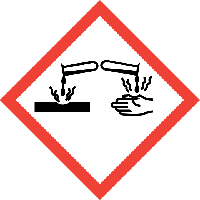 	Signal wordDangerDanger	Hazard statement          Precautionary            Statement: Prevention         Precautionary          Statement: ResponseH318 Causes serious eye damageH315-Causes skin irritation.P102-Keep out of reach of children.P233 Keep container tightly closedP280 Wear Protective gloves/protective clothing/eye protection.P 15- Restricted to professional users.P301+P330+P331 P313- IF SWALLOWED: Rinse mouth. Do Not induce vomiting. Get medical advice/attention.P332+P313 If skin irritation occurs: Get medical advice/attention.P305+P351+P338- IF IN EYES: Rinse cautiously with water for several minutes. Remove contact lenses, if present and easy to do. Continue rinsingP501- Dispose of contents/container in  accordance with local regulationsContains: Alcohol Ethoxylate H318 Causes serious eye damageH315-Causes skin irritation.P102-Keep out of reach of children.P233 Keep container tightly closedP280 Wear Protective gloves/protective clothing/eye protection.P 15- Restricted to professional users.P301+P330+P331 P313- IF SWALLOWED: Rinse mouth. Do Not induce vomiting. Get medical advice/attention.P332+P313 If skin irritation occurs: Get medical advice/attention.P305+P351+P338- IF IN EYES: Rinse cautiously with water for several minutes. Remove contact lenses, if present and easy to do. Continue rinsingP501- Dispose of contents/container in  accordance with local regulationsContains: Alcohol Ethoxylate 2.3	Other hazards	Other hazardsNo presence of PBT and vPvB ingredientsNo presence of PBT and vPvB ingredientsNameRangeEC NoCAS NoReach No/Submission NoClassification according to 67/548/EECAlcohol (C9-C11) Ethoxylate (6EO)10-15%68439-45-2H302; H318  Sodium Metasilicate Pentahydrate1-5%229-912-910213-79-3H314: H335Tetrasodium EDTA1-5%200-573-964-02-801-211948-6762-27H302;H332; H318Section 4: First Aid MeasuresSection 4: First Aid MeasuresSection 4: First Aid MeasuresSection 4: First Aid MeasuresSection 4: First Aid MeasuresSection 4: First Aid Measures4.1	Description of first aid measures4.1	Description of first aid measures4.1	Description of first aid measures4.1	Description of first aid measures4.1	Description of first aid measures4.1	Description of first aid measures	Inhalation	InhalationIf spray/mist has been inhaled, proceed as follows. Move affected person to fresh air and keep warm and at rest in a position comfortable for breathing.If spray/mist has been inhaled, proceed as follows. Move affected person to fresh air and keep warm and at rest in a position comfortable for breathing.If spray/mist has been inhaled, proceed as follows. Move affected person to fresh air and keep warm and at rest in a position comfortable for breathing.If spray/mist has been inhaled, proceed as follows. Move affected person to fresh air and keep warm and at rest in a position comfortable for breathing.	Eye contact	Eye contactRinse immediately with plenty of water for 15 minutes. Remove any contact lenses and open eyelids wide apart. Get medical attention if any discomfort continues.Rinse immediately with plenty of water for 15 minutes. Remove any contact lenses and open eyelids wide apart. Get medical attention if any discomfort continues.Rinse immediately with plenty of water for 15 minutes. Remove any contact lenses and open eyelids wide apart. Get medical attention if any discomfort continues.Rinse immediately with plenty of water for 15 minutes. Remove any contact lenses and open eyelids wide apart. Get medical attention if any discomfort continues.	Skin Contact	Skin ContactRINSE IMMEDIATELY with plenty of water. Get medical attention if irritation persistsRINSE IMMEDIATELY with plenty of water. Get medical attention if irritation persistsRINSE IMMEDIATELY with plenty of water. Get medical attention if irritation persistsRINSE IMMEDIATELY with plenty of water. Get medical attention if irritation persists	Ingestion	IngestionDO NOT INDUCE VOMOTING. Drink 1 to 2 glasses of water. if swallowed, rinse mouth with water (only if person if conscious) DO NOT INDUCE VOMOTING. Drink 1 to 2 glasses of water. if swallowed, rinse mouth with water (only if person if conscious) DO NOT INDUCE VOMOTING. Drink 1 to 2 glasses of water. if swallowed, rinse mouth with water (only if person if conscious) DO NOT INDUCE VOMOTING. Drink 1 to 2 glasses of water. if swallowed, rinse mouth with water (only if person if conscious) 4.2	Most important symptoms and effects, both acute and delayed4.2	Most important symptoms and effects, both acute and delayed4.2	Most important symptoms and effects, both acute and delayed4.2	Most important symptoms and effects, both acute and delayed4.2	Most important symptoms and effects, both acute and delayed4.2	Most important symptoms and effects, both acute and delayed	Inhalation	InhalationInhalation may cause nausea and vomiting.Inhalation may cause nausea and vomiting.Inhalation may cause nausea and vomiting.Inhalation may cause nausea and vomiting.	Eye contact	Eye contactMay cause Irritation to eyes May cause Irritation to eyes May cause Irritation to eyes May cause Irritation to eyes 	Skin Contact	Skin ContactMay cause Irritation to skin. May cause degreasing of the skin. May cause dermatitisMay cause Irritation to skin. May cause degreasing of the skin. May cause dermatitisMay cause Irritation to skin. May cause degreasing of the skin. May cause dermatitisMay cause Irritation to skin. May cause degreasing of the skin. May cause dermatitis	Ingestion	IngestionIngestion may cause nausea and vomitingIngestion may cause nausea and vomitingIngestion may cause nausea and vomitingIngestion may cause nausea and vomiting4.3	Indication of any immediate medical attention and special treatment needed4.3	Indication of any immediate medical attention and special treatment needed4.3	Indication of any immediate medical attention and special treatment needed4.3	Indication of any immediate medical attention and special treatment needed4.3	Indication of any immediate medical attention and special treatment needed4.3	Indication of any immediate medical attention and special treatment needed	Inhalation	InhalationIf you feel unwell, seek medical advice (show label where possible) remove the effected person from the source of contamination immediately.If you feel unwell, seek medical advice (show label where possible) remove the effected person from the source of contamination immediately.If you feel unwell, seek medical advice (show label where possible) remove the effected person from the source of contamination immediately.If you feel unwell, seek medical advice (show label where possible) remove the effected person from the source of contamination immediately.	Eye contact	Eye contactIrritating to eyes. Bathe the eye with running water for 15 minutes. Remove contact lenses, if present and easy to do.Irritating to eyes. Bathe the eye with running water for 15 minutes. Remove contact lenses, if present and easy to do.Irritating to eyes. Bathe the eye with running water for 15 minutes. Remove contact lenses, if present and easy to do.Irritating to eyes. Bathe the eye with running water for 15 minutes. Remove contact lenses, if present and easy to do.	Skin Contact	Skin ContactIrritating to skin. Rinse immediately with plenty of water.Irritating to skin. Rinse immediately with plenty of water.Irritating to skin. Rinse immediately with plenty of water.Irritating to skin. Rinse immediately with plenty of water.	Ingestion	IngestionIngestion may cause nausea and vomiting, Rinse mouth thoroughly. Drink 1 to 2 glasses of waterIngestion may cause nausea and vomiting, Rinse mouth thoroughly. Drink 1 to 2 glasses of waterIngestion may cause nausea and vomiting, Rinse mouth thoroughly. Drink 1 to 2 glasses of waterIngestion may cause nausea and vomiting, Rinse mouth thoroughly. Drink 1 to 2 glasses of waterGeneral informationGeneral informationGeneral informationGeneral informationGeneral informationGeneral informationAvoid contact with eyes. Avoid contact with eyes. Avoid contact with eyes. Avoid contact with eyes. Section 5: Firefighting MeasuresSection 5: Firefighting MeasuresSection 5: Firefighting MeasuresSection 5: Firefighting MeasuresSection 5: Firefighting MeasuresSection 5: Firefighting Measures5.1	Extinguishing media5.1	Extinguishing media5.1	Extinguishing media5.1	Extinguishing media5.1	Extinguishing media5.1	Extinguishing mediaWater sprayWater sprayWater sprayWater spray5.2	Special hazards arising from the substance or mixture5.2	Special hazards arising from the substance or mixture5.2	Special hazards arising from the substance or mixture5.2	Special hazards arising from the substance or mixture5.2	Special hazards arising from the substance or mixture5.2	Special hazards arising from the substance or mixtureCarbon dioxide (CO2)Carbon dioxide (CO2)Carbon dioxide (CO2)Carbon dioxide (CO2)5.3	Advice for firefighters5.3	Advice for firefighters5.3	Advice for firefighters5.3	Advice for firefighters5.3	Advice for firefighters5.3	Advice for firefightersSelf-contained breathing apparatus. Keep containers cool by spraying with water to reduce explosive risk. Self-contained breathing apparatus. Keep containers cool by spraying with water to reduce explosive risk. Self-contained breathing apparatus. Keep containers cool by spraying with water to reduce explosive risk. Self-contained breathing apparatus. Keep containers cool by spraying with water to reduce explosive risk. Section 6: Accidental Release MeasuresSection 6: Accidental Release MeasuresSection 6: Accidental Release MeasuresSection 6: Accidental Release MeasuresSection 6: Accidental Release MeasuresSection 6: Accidental Release Measures6.1	Personal precautions, protective equipment and emergency procedures6.1	Personal precautions, protective equipment and emergency procedures6.1	Personal precautions, protective equipment and emergency procedures6.1	Personal precautions, protective equipment and emergency procedures6.1	Personal precautions, protective equipment and emergency procedures6.1	Personal precautions, protective equipment and emergency proceduresNo smoking, sparks, flames or other sources of ignition near spillages. Avoid contact with eyes.No smoking, sparks, flames or other sources of ignition near spillages. Avoid contact with eyes.No smoking, sparks, flames or other sources of ignition near spillages. Avoid contact with eyes.No smoking, sparks, flames or other sources of ignition near spillages. Avoid contact with eyes.6.2	Environmental precautions6.2	Environmental precautions6.2	Environmental precautions6.2	Environmental precautions6.2	Environmental precautions6.2	Environmental precautionsAdvise local authorities if large spills cannot be contained.Advise local authorities if large spills cannot be contained.Advise local authorities if large spills cannot be contained.Advise local authorities if large spills cannot be contained.6.3	Methods and material for containment and cleaning up6.3	Methods and material for containment and cleaning up6.3	Methods and material for containment and cleaning up6.3	Methods and material for containment and cleaning up6.3	Methods and material for containment and cleaning up6.3	Methods and material for containment and cleaning upabsorb with inert, absorbent material.absorb with inert, absorbent material.absorb with inert, absorbent material.absorb with inert, absorbent material.6.4	Reference to other sections6.4	Reference to other sections6.4	Reference to other sections6.4	Reference to other sections6.4	Reference to other sections6.4	Reference to other sectionsFor personal protection, see Section 8, For waste disposal see Section 13. For personal protection, see Section 8, For waste disposal see Section 13. For personal protection, see Section 8, For waste disposal see Section 13. For personal protection, see Section 8, For waste disposal see Section 13. Further informationFurther informationFurther informationFurther informationFurther informationFurther informationSection 7: Handling and StorageSection 7: Handling and StorageSection 7: Handling and StorageSection 7: Handling and StorageSection 7: Handling and StorageSection 7: Handling and Storage7.1	Precautions for safe handling7.1	Precautions for safe handling7.1	Precautions for safe handling7.1	Precautions for safe handling7.1	Precautions for safe handling7.1	Precautions for safe handlingAdopt best Manual Handling considerations when handling, carrying and dispensing. Avoid contact with eyes an skin. Keep only in the original container. Keep out of reach of children.   Adopt best Manual Handling considerations when handling, carrying and dispensing. Avoid contact with eyes an skin. Keep only in the original container. Keep out of reach of children.   Adopt best Manual Handling considerations when handling, carrying and dispensing. Avoid contact with eyes an skin. Keep only in the original container. Keep out of reach of children.   Adopt best Manual Handling considerations when handling, carrying and dispensing. Avoid contact with eyes an skin. Keep only in the original container. Keep out of reach of children.   7.2	Conditions for safe storage, including any incompatibilities7.2	Conditions for safe storage, including any incompatibilities7.2	Conditions for safe storage, including any incompatibilities7.2	Conditions for safe storage, including any incompatibilities7.2	Conditions for safe storage, including any incompatibilities7.2	Conditions for safe storage, including any incompatibilitiesKeep only in the original container.Keep only in the original container.Keep only in the original container.Keep only in the original container.7.3	Specific end use(s)7.3	Specific end use(s)7.3	Specific end use(s)7.3	Specific end use(s)7.3	Specific end use(s)7.3	Specific end use(s)Refer to section 1.2Refer to section 1.2Refer to section 1.2Refer to section 1.2         Suitable packaging         Suitable packagingPlastic containers, Mild steel containers, stainless steel containers.Plastic containers, Mild steel containers, stainless steel containers.Plastic containers, Mild steel containers, stainless steel containers.Plastic containers, Mild steel containers, stainless steel containers.Section 8: Exposure Controls/Personal ProtectionSection 8: Exposure Controls/Personal ProtectionSection 8: Exposure Controls/Personal ProtectionSection 8: Exposure Controls/Personal ProtectionSection 8: Exposure Controls/Personal ProtectionSection 8: Exposure Controls/Personal Protection8.1	Control parameters8.1	Control parameters8.1	Control parameters8.1	Control parameters8.1	Control parameters8.1	Control parameters8.1.1	Exposure Limit Values8.1.1	Exposure Limit Values8.1.1	Exposure Limit Values8.1.1	Exposure Limit Values8.1.1	Exposure Limit Values8.1.1	Exposure Limit Values8.2	Exposure controls8.2	Exposure controls8.2	Exposure controls8.2	Exposure controls8.2	Exposure controls8.2	Exposure controls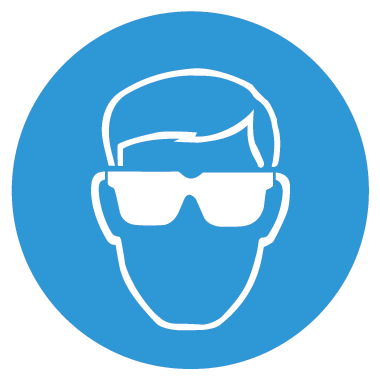 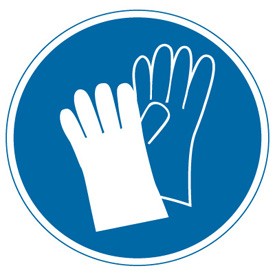 8.2.1	Appropriate engineering controls8.2.1	Appropriate engineering controlsThis product must not be handled in a confined space without adequate ventilation.This product must not be handled in a confined space without adequate ventilation.This product must not be handled in a confined space without adequate ventilation.This product must not be handled in a confined space without adequate ventilation.8.2.2	Individual protection measures8.2.2	Individual protection measuresAdopt best Manual Handling considerations when handling, carrying and dispensing. Use appropriate clothing.Adopt best Manual Handling considerations when handling, carrying and dispensing. Use appropriate clothing.Adopt best Manual Handling considerations when handling, carrying and dispensing. Use appropriate clothing.Adopt best Manual Handling considerations when handling, carrying and dispensing. Use appropriate clothing.	Eye/face protection	Eye/face protectionAvoid contact with eyes, If risk assessment indicates eye contact possible wear approved eye wear.Avoid contact with eyes, If risk assessment indicates eye contact possible wear approved eye wear.Avoid contact with eyes, If risk assessment indicates eye contact possible wear approved eye wear.Avoid contact with eyes, If risk assessment indicates eye contact possible wear approved eye wear.	Skin protection	Skin protectionNot normally requiredNot normally requiredNot normally requiredNot normally required	Hand protection	Hand protectionWear protective gloves. (household rubber)Wear protective gloves. (household rubber)Wear protective gloves. (household rubber)Wear protective gloves. (household rubber)	Skin protection – other	Skin protection – otherWear appropriate clothing to prevent any possibility of skin contactWear appropriate clothing to prevent any possibility of skin contactWear appropriate clothing to prevent any possibility of skin contactWear appropriate clothing to prevent any possibility of skin contact	Respiratory protection	Respiratory protectionNot normally requiredNot normally requiredNot normally requiredNot normally required	Thermal hazards	Thermal hazardsNo data is available on this productNo data is available on this productNo data is available on this productNo data is available on this product8.2.3	Environmental exposure controls8.2.3	Environmental exposure controlsNot normally requiredNot normally requiredNot normally requiredNot normally required	Occupational exposure controls	Occupational exposure controlsNot normally required. use as appropriate.Not normally required. use as appropriate.Not normally required. use as appropriate.Not normally required. use as appropriate.Section 9: Physical and Chemical PropertiesSection 9: Physical and Chemical PropertiesSection 9: Physical and Chemical PropertiesSection 9: Physical and Chemical PropertiesSection 9: Physical and Chemical PropertiesSection 9: Physical and Chemical Properties9.1	Information on basic physical and chemical properties9.1	Information on basic physical and chemical properties9.1	Information on basic physical and chemical properties9.1	Information on basic physical and chemical properties9.1	Information on basic physical and chemical properties9.1	Information on basic physical and chemical properties	State	Stateliquidliquidliquidliquid	Colour	ColourYellowYellowYellowYellow	Odour	OdourLemonLemonLemonLemon	pH	pH9.9-10.609.9-10.609.9-10.609.9-10.60	Melting point	Melting point-1-1-1-1	Freezing point	Freezing point-10-10-10-10	Boiling point	Boiling point101c101c101c101c	Flash point	Flash pointnot applicablenot applicablenot applicablenot applicable	Evaporation rate	Evaporation rateNot applicableNot applicableNot applicableNot applicable	Flammability limits	Flammability limitsNot applicableNot applicableNot applicableNot applicable	Vapour flammability	Vapour flammabilityNot applicableNot applicableNot applicableNot applicable	Vapour pressure	Vapour pressureNot applicableNot applicableNot applicableNot applicable	Vapour density	Vapour densityNot applicableNot applicableNot applicableNot applicable	Relative density	Relative density.975.975.975.975	Fat solubility	Fat solubilityNot applicableNot applicableNot applicableNot applicable	Partition coefficient	Partition coefficientNot applicableNot applicableNot applicableNot applicable	Autoignition temperature	Autoignition temperatureNot relevantNot relevantNot relevantNot relevant	Explosive	ExplosiveNot applicableNot applicableNot applicableNot applicable	Oxidising	OxidisingNot applicableNot applicableNot applicableNot applicable	Solubility	SolubilityNot applicableNot applicableNot applicableNot applicable9.2	Other information9.2	Other information9.2	Other information9.2	Other information9.2	Other information9.2	Other information	Conductivity	ConductivityNot applicableNot applicableNot applicableNot applicable	Surface tension	Surface tensionNot applicableNot applicableNot applicableNot applicable	Gas group	Gas groupNot applicableNot applicableNot applicableNot applicable	Benzene content	Benzene contentNot applicableNot applicableNot applicableNot applicable	Lead content	Lead contentNot applicableNot applicableNot applicableNot applicable	VOC (volatile organic compounds)	VOC (volatile organic compounds)Not applicableNot applicableNot applicableNot applicableSection 10: Stability and ReactivitySection 10: Stability and ReactivitySection 10: Stability and ReactivitySection 10: Stability and ReactivitySection 10: Stability and ReactivitySection 10: Stability and Reactivity10.1	Reactivity10.1	Reactivity10.1	Reactivity10.1	Reactivity10.1	Reactivity10.1	ReactivityNo specific hazard associated with this productNo specific hazard associated with this productNo specific hazard associated with this productNo specific hazard associated with this product10.2	Chemical stability10.2	Chemical stability10.2	Chemical stability10.2	Chemical stability10.2	Chemical stability10.2	Chemical stabilityDo NOT allow to freeze. Stable under normal conditionsDo NOT allow to freeze. Stable under normal conditionsDo NOT allow to freeze. Stable under normal conditionsDo NOT allow to freeze. Stable under normal conditions10.3	Possibility of hazardous reactions10.3	Possibility of hazardous reactions10.3	Possibility of hazardous reactions10.3	Possibility of hazardous reactions10.3	Possibility of hazardous reactions10.3	Possibility of hazardous reactionsSee Section 10.1, 10.4, 10.5See Section 10.1, 10.4, 10.5See Section 10.1, 10.4, 10.5See Section 10.1, 10.4, 10.510.4	Conditions to avoid10.4	Conditions to avoid10.4	Conditions to avoid10.4	Conditions to avoid10.4	Conditions to avoid10.4	Conditions to avoiddo not allow to freezedo not allow to freezedo not allow to freezedo not allow to freeze10.5	Incompatible materials10.5	Incompatible materials10.5	Incompatible materials10.5	Incompatible materials10.5	Incompatible materials10.5	Incompatible materialsnonenonenonenone10.6	Hazardous decomposition products10.6	Hazardous decomposition products10.6	Hazardous decomposition products10.6	Hazardous decomposition products10.6	Hazardous decomposition products10.6	Hazardous decomposition productsSection 11: Toxicological InformationSection 11: Toxicological InformationSection 11: Toxicological InformationSection 11: Toxicological InformationSection 11: Toxicological InformationSection 11: Toxicological Information11.1	Information on toxicological effects11.1	Information on toxicological effects11.1	Information on toxicological effects11.1	Information on toxicological effects11.1	Information on toxicological effects11.1	Information on toxicological effects	Acute toxicity             Alcohol (C9-C11) Ethoxylate (6EO)      Tetrasodium EDTA    Sodium Metsilicate Pentahydrate	Acute toxicity             Alcohol (C9-C11) Ethoxylate (6EO)      Tetrasodium EDTA    Sodium Metsilicate Pentahydrateno data available on this productOral LD50 2000 mg/kg rat     inhalation LC50 1.6mk/l (vapours) ratORAL LD50 1210-2150 mg/kg ratORAL LD50 1280MG/KG RATno data available on this productOral LD50 2000 mg/kg rat     inhalation LC50 1.6mk/l (vapours) ratORAL LD50 1210-2150 mg/kg ratORAL LD50 1280MG/KG RATno data available on this productOral LD50 2000 mg/kg rat     inhalation LC50 1.6mk/l (vapours) ratORAL LD50 1210-2150 mg/kg ratORAL LD50 1280MG/KG RATno data available on this productOral LD50 2000 mg/kg rat     inhalation LC50 1.6mk/l (vapours) ratORAL LD50 1210-2150 mg/kg ratORAL LD50 1280MG/KG RAT	Skin corrosion/irritation	Skin corrosion/irritationMay cause irritation to skinMay cause irritation to skinMay cause irritation to skinMay cause irritation to skin	Serious eye damage/irritation	Serious eye damage/irritationMay cause irritation to eyes.May cause irritation to eyes.May cause irritation to eyes.May cause irritation to eyes.	Respiratory or skin sensitisation	Respiratory or skin sensitisationMay cause sensitisation by inhalation and skin contact.May cause sensitisation by inhalation and skin contact.May cause sensitisation by inhalation and skin contact.May cause sensitisation by inhalation and skin contact.	Germ cell mutagenicity	Germ cell mutagenicityNo data is available on this product.No data is available on this product.No data is available on this product.No data is available on this product.	Carcinogenicity	CarcinogenicityNo data is available on this product.No data is available on this product.No data is available on this product.No data is available on this product.	Reproductive toxicity	Reproductive toxicityNo data is available on this product.No data is available on this product.No data is available on this product.No data is available on this product.	STOT-single exposure	STOT-single exposureNo data is available on this product.No data is available on this product.No data is available on this product.No data is available on this product.	STOT-repeated exposure	STOT-repeated exposureNo data is available on this product.No data is available on this product.No data is available on this product.No data is available on this product.11.1.4	 Toxicological Information11.1.4	 Toxicological InformationNo data availableNo data availableNo data availableNo data availableSection 12: Ecological InformationSection 12: Ecological InformationSection 12: Ecological InformationSection 12: Ecological InformationSection 12: Ecological InformationSection 12: Ecological Information12.1	Toxicity12.1	Toxicity12.1	Toxicity12.1	Toxicity12.1	Toxicity12.1	ToxicityAlcohol (C9-C11) Ethoxylate (6EO)TETRASODIUM EDTA          SODIUM METASILICATE PENTAHYDRATEAlcohol (C9-C11) Ethoxylate (6EO)TETRASODIUM EDTA          SODIUM METASILICATE PENTAHYDRATENOEC 0.77mg/l Daphnia MagnaEC50 48hr. Daphnia mg/l 113LC50 96HR FISH MG/L 3185EC50 48HR DAPHNIA MG/L4857NOEC 0.77mg/l Daphnia MagnaEC50 48hr. Daphnia mg/l 113LC50 96HR FISH MG/L 3185EC50 48HR DAPHNIA MG/L4857NOEC 0.77mg/l Daphnia MagnaEC50 48hr. Daphnia mg/l 113LC50 96HR FISH MG/L 3185EC50 48HR DAPHNIA MG/L4857NOEC 0.77mg/l Daphnia MagnaEC50 48hr. Daphnia mg/l 113LC50 96HR FISH MG/L 3185EC50 48HR DAPHNIA MG/L485712.2	Persistence and degradability12.2	Persistence and degradability12.2	Persistence and degradability12.2	Persistence and degradability12.2	Persistence and degradability12.2	Persistence and degradabilityThe surfactant(s) contained in this product complies (comply) with the biodegradability criteria as laid down in Regulation (EC) No. 648/2004 on detergents. Data to support this assertion are held at the disposal of the competent authorities of the Member States and will be made available to them at their direct request.The surfactant(s) contained in this product complies (comply) with the biodegradability criteria as laid down in Regulation (EC) No. 648/2004 on detergents. Data to support this assertion are held at the disposal of the competent authorities of the Member States and will be made available to them at their direct request.The surfactant(s) contained in this product complies (comply) with the biodegradability criteria as laid down in Regulation (EC) No. 648/2004 on detergents. Data to support this assertion are held at the disposal of the competent authorities of the Member States and will be made available to them at their direct request.The surfactant(s) contained in this product complies (comply) with the biodegradability criteria as laid down in Regulation (EC) No. 648/2004 on detergents. Data to support this assertion are held at the disposal of the competent authorities of the Member States and will be made available to them at their direct request.12.3	Bioaccumulative potential12.3	Bioaccumulative potential12.3	Bioaccumulative potential12.3	Bioaccumulative potential12.3	Bioaccumulative potential12.3	Bioaccumulative potentialDoes not bio accumulateDoes not bio accumulateDoes not bio accumulateDoes not bio accumulate12.4	Mobility in soil12.4	Mobility in soil12.4	Mobility in soil12.4	Mobility in soil12.4	Mobility in soil12.4	Mobility in soilNot knownNot knownNot knownNot known12.5	Results of PBT and vPvB assessment12.5	Results of PBT and vPvB assessment12.5	Results of PBT and vPvB assessment12.5	Results of PBT and vPvB assessment12.5	Results of PBT and vPvB assessment12.5	Results of PBT and vPvB assessmentThis product does not contain any substances classified as PBT or vPvBThis product does not contain any substances classified as PBT or vPvBThis product does not contain any substances classified as PBT or vPvBThis product does not contain any substances classified as PBT or vPvB12.6	Other adverse effects12.6	Other adverse effects12.6	Other adverse effects12.6	Other adverse effects12.6	Other adverse effects12.6	Other adverse effectsNo data is available on this product.No data is available on this product.No data is available on this product.No data is available on this product.Section 13: Disposal ConsiderationsSection 13: Disposal ConsiderationsSection 13: Disposal ConsiderationsSection 13: Disposal ConsiderationsSection 13: Disposal ConsiderationsSection 13: Disposal Considerations13.1	Waste treatment methods13.1	Waste treatment methods13.1	Waste treatment methods13.1	Waste treatment methods13.1	Waste treatment methods13.1	Waste treatment methodsDischarge used solutions to drain. Small amounts (less than 5 litres) of unwanted product may be flushed with water to sewer. Large volumes must be sent for disposal as special waste. Rinse out empty container with water and consign to normal waste.Discharge used solutions to drain. Small amounts (less than 5 litres) of unwanted product may be flushed with water to sewer. Large volumes must be sent for disposal as special waste. Rinse out empty container with water and consign to normal waste.Discharge used solutions to drain. Small amounts (less than 5 litres) of unwanted product may be flushed with water to sewer. Large volumes must be sent for disposal as special waste. Rinse out empty container with water and consign to normal waste.Discharge used solutions to drain. Small amounts (less than 5 litres) of unwanted product may be flushed with water to sewer. Large volumes must be sent for disposal as special waste. Rinse out empty container with water and consign to normal waste.General informationGeneral informationThis product is considered as none hazardousThis product is considered as none hazardousThis product is considered as none hazardousThis product is considered as none hazardousDisposal methodsDisposal methodsLocal and national regulations. This material and its container must be disposed of in a safe way.Local and national regulations. This material and its container must be disposed of in a safe way.Local and national regulations. This material and its container must be disposed of in a safe way.Local and national regulations. This material and its container must be disposed of in a safe way.Disposal of packagingDisposal of packagingEmpty containers can be cleaned with water. empty containers can be sent for disposal or recycling.Empty containers can be cleaned with water. empty containers can be sent for disposal or recycling.Empty containers can be cleaned with water. empty containers can be sent for disposal or recycling.Empty containers can be cleaned with water. empty containers can be sent for disposal or recycling.Section 14: Transport InformationSection 14: Transport InformationSection 14: Transport InformationSection 14: Transport InformationSection 14: Transport InformationSection 14: Transport InformationNot applicableNot applicableNot applicableNot applicable14.1	14.1	              ADR/RID               IMDG               IATA              ADR/RID               IMDG               IATANot ApplicableNot ApplicableNot ApplicableNot ApplicableNot ApplicableNot ApplicableNot ApplicableNot ApplicableNot ApplicableNot ApplicableNot ApplicableNot Applicable14.2	UN proper shipping name14.2	UN proper shipping name             ADR/RID             IMDG             IATA             ADR/RID             IMDG             IATANot ApplicableNot ApplicableNot ApplicableNot ApplicableNot ApplicableNot ApplicableNot ApplicableNot ApplicableNot ApplicableNot ApplicableNot ApplicableNot Applicable14.3	Transport hazard class(es)14.3	Transport hazard class(es)            ADR/RID            ADR/RID label            IMDG class           Transport label            ADR/RID            ADR/RID label            IMDG class           Transport labelNot ApplicableNot ApplicableNot ApplicableNot ApplicableNot ApplicableNot ApplicableNot ApplicableNot ApplicableNot ApplicableNot ApplicableNot ApplicableNot ApplicableNot ApplicableNot ApplicableNot ApplicableNot Applicable14.4	Packaging group14.4	Packaging groupNot relevantNot relevantNot relevantNot relevant14.5	Environmental hazards14.5	Environmental hazardsNoNoNoNo14.6	Special precautions for 	user14.6	Special precautions for 	userSection 15: Regulatory InformationSection 15: Regulatory InformationSection 15: Regulatory InformationSection 15: Regulatory InformationSection 15: Regulatory InformationSection 15: Regulatory Information15.1	Safety, health and environmental regulations/legislation specific for the substance or mixture15.1	Safety, health and environmental regulations/legislation specific for the substance or mixture15.1	Safety, health and environmental regulations/legislation specific for the substance or mixture15.1	Safety, health and environmental regulations/legislation specific for the substance or mixture15.1	Safety, health and environmental regulations/legislation specific for the substance or mixture15.1	Safety, health and environmental regulations/legislation specific for the substance or mixture	Regulations	RegulationsCOMMISSION REGULATION (EU) No 453/2010 of 20 May 2010 amending Regulation (EC) No 1907/2006 of the European Parliament and of the Council on the Registration, Evaluation, Authorisation and Restriction of Chemicals (REACH), establishing a European Chemical Agency, amending Directive 1999/45/EC and repealing Council Regulation (EEC) No 793/93 and Commission Regulation (EC) No 1488/94 as well as Council Directive 76/769/EEC and Commission Directive 91/155/EEC, 93/67/EEC, 93/105EC and 2000/21/EC. REGULATION (EC) No 1907/2006 OF THE EUROPEAN PARLIAMENT AND OF THE COUNCIL of 18 December 2006 concerning the Registration, Evaluation, Authorisation and Restriction of Chemicals (REACH) establishing a European Chemical Agency, amending Directive 1999/45/EC and repealing Council Regulation (EEC) No 793/93 and Commission Regulation (EC) No 1488/94 as well as Council Directive 76/769/EEC and Commission Directives 91/155/EEC, 93/67/EEC and 2000/21/EC COMMISSION REGULATION (EU) No 453/2010 of 20 May 2010 amending Regulation (EC) No 1907/2006 of the European Parliament and of the Council on the Registration, Evaluation, Authorisation and Restriction of Chemicals (REACH), establishing a European Chemical Agency, amending Directive 1999/45/EC and repealing Council Regulation (EEC) No 793/93 and Commission Regulation (EC) No 1488/94 as well as Council Directive 76/769/EEC and Commission Directive 91/155/EEC, 93/67/EEC, 93/105EC and 2000/21/EC. REGULATION (EC) No 1907/2006 OF THE EUROPEAN PARLIAMENT AND OF THE COUNCIL of 18 December 2006 concerning the Registration, Evaluation, Authorisation and Restriction of Chemicals (REACH) establishing a European Chemical Agency, amending Directive 1999/45/EC and repealing Council Regulation (EEC) No 793/93 and Commission Regulation (EC) No 1488/94 as well as Council Directive 76/769/EEC and Commission Directives 91/155/EEC, 93/67/EEC and 2000/21/EC COMMISSION REGULATION (EU) No 453/2010 of 20 May 2010 amending Regulation (EC) No 1907/2006 of the European Parliament and of the Council on the Registration, Evaluation, Authorisation and Restriction of Chemicals (REACH), establishing a European Chemical Agency, amending Directive 1999/45/EC and repealing Council Regulation (EEC) No 793/93 and Commission Regulation (EC) No 1488/94 as well as Council Directive 76/769/EEC and Commission Directive 91/155/EEC, 93/67/EEC, 93/105EC and 2000/21/EC. REGULATION (EC) No 1907/2006 OF THE EUROPEAN PARLIAMENT AND OF THE COUNCIL of 18 December 2006 concerning the Registration, Evaluation, Authorisation and Restriction of Chemicals (REACH) establishing a European Chemical Agency, amending Directive 1999/45/EC and repealing Council Regulation (EEC) No 793/93 and Commission Regulation (EC) No 1488/94 as well as Council Directive 76/769/EEC and Commission Directives 91/155/EEC, 93/67/EEC and 2000/21/EC COMMISSION REGULATION (EU) No 453/2010 of 20 May 2010 amending Regulation (EC) No 1907/2006 of the European Parliament and of the Council on the Registration, Evaluation, Authorisation and Restriction of Chemicals (REACH), establishing a European Chemical Agency, amending Directive 1999/45/EC and repealing Council Regulation (EEC) No 793/93 and Commission Regulation (EC) No 1488/94 as well as Council Directive 76/769/EEC and Commission Directive 91/155/EEC, 93/67/EEC, 93/105EC and 2000/21/EC. REGULATION (EC) No 1907/2006 OF THE EUROPEAN PARLIAMENT AND OF THE COUNCIL of 18 December 2006 concerning the Registration, Evaluation, Authorisation and Restriction of Chemicals (REACH) establishing a European Chemical Agency, amending Directive 1999/45/EC and repealing Council Regulation (EEC) No 793/93 and Commission Regulation (EC) No 1488/94 as well as Council Directive 76/769/EEC and Commission Directives 91/155/EEC, 93/67/EEC and 2000/21/EC 15.2	Chemical safety assessment15.2	Chemical safety assessment15.2	Chemical safety assessment15.2	Chemical safety assessment15.2	Chemical safety assessment15.2	Chemical safety assessmentNo data is available on this productNo data is available on this productNo data is available on this productNo data is available on this productSection 16: Other InformationSection 16: Other InformationSection 16: Other InformationSection 16: Other InformationSection 16: Other InformationSection 16: Other InformationOther informationOther information	Text of risk phrases in Section 3	Text of risk phrases in Section 3H302 Harmful if swallowedH314 Causes severe skin burns and eye damageH318 Causes serious eye damageH332 Harmful if inhaledH335 May cause respiratory irritationH302 Harmful if swallowedH314 Causes severe skin burns and eye damageH318 Causes serious eye damageH332 Harmful if inhaledH335 May cause respiratory irritationH302 Harmful if swallowedH314 Causes severe skin burns and eye damageH318 Causes serious eye damageH332 Harmful if inhaledH335 May cause respiratory irritationH302 Harmful if swallowedH314 Causes severe skin burns and eye damageH318 Causes serious eye damageH332 Harmful if inhaledH335 May cause respiratory irritationGeneral informationGeneral informationthe product is not classified as dangerous for carriage. This information is correct to the best of our knowledge and belief at the date of publication however no guarantee is made to its accuracy.the product is not classified as dangerous for carriage. This information is correct to the best of our knowledge and belief at the date of publication however no guarantee is made to its accuracy.the product is not classified as dangerous for carriage. This information is correct to the best of our knowledge and belief at the date of publication however no guarantee is made to its accuracy.the product is not classified as dangerous for carriage. This information is correct to the best of our knowledge and belief at the date of publication however no guarantee is made to its accuracy.Further informationFurther informationThe information contained in this data sheet is, to the best of our knowledge and belief, accurate and is based upon our technical knowledge of the product and the date of issue. No warranty or representation, express or implied, is made as to its accuracy, reliability or completeness. Sechelle Manufacturing Ltd will not be responsible for any damage or injury resulting from any inherent hazard of the material, the abnormal use of the material or from failure to adhere to recommendation.The information contained in this data sheet is, to the best of our knowledge and belief, accurate and is based upon our technical knowledge of the product and the date of issue. No warranty or representation, express or implied, is made as to its accuracy, reliability or completeness. Sechelle Manufacturing Ltd will not be responsible for any damage or injury resulting from any inherent hazard of the material, the abnormal use of the material or from failure to adhere to recommendation.The information contained in this data sheet is, to the best of our knowledge and belief, accurate and is based upon our technical knowledge of the product and the date of issue. No warranty or representation, express or implied, is made as to its accuracy, reliability or completeness. Sechelle Manufacturing Ltd will not be responsible for any damage or injury resulting from any inherent hazard of the material, the abnormal use of the material or from failure to adhere to recommendation.The information contained in this data sheet is, to the best of our knowledge and belief, accurate and is based upon our technical knowledge of the product and the date of issue. No warranty or representation, express or implied, is made as to its accuracy, reliability or completeness. Sechelle Manufacturing Ltd will not be responsible for any damage or injury resulting from any inherent hazard of the material, the abnormal use of the material or from failure to adhere to recommendation.